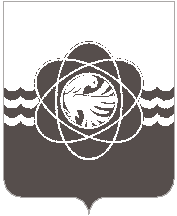 58 внеочередной сессии третьего созываот 17.12.2012   № 721О принятии в муниципальнуюсобственность объектовдвижимого имуществаРассмотрев обращение Администрации муниципального образования  «город Десногорск» Смоленской области от 30.11.2012  № 2251,  в соответствии со ст.24 Устава муниципального образования «город Десногорск» Смоленской области, п.2.3 Положения о порядке владения, пользования и распоряжения муниципальным имуществом муниципального образования «город Десногорск» Смоленской области, учитывая рекомендации постоянной депутатской комиссии планово-бюджетной, налогам и финансам Десногорский городской СоветР Е Ш И Л:Принять  от  Департамента  Смоленской  области по  образованию, науке и делам молодежи в муниципальную собственность муниципального образования «город Десногорск» Смоленской области движимое имущество для  общеобразовательных учреждений согласно приложению. Настоящее  решение  вступает  в  силу с  момента опубликования в газете «Десна».Глава  муниципального образования«город Десногорск» Смоленской области                                                             В.Н.БлохинУТВЕРЖДЕНрешением Десногорского                                                                                                              городского Совета                                                                                                                   от 17.12.2012  № 721Переченьдвижимого имущества, подлежащего принятию от Департамента Смоленской области по образованию, науке и делам молодежи в  муниципальную  собственность  муниципального образования№ п/пНаименование объектаКоличествоСтоимость1Ноутбук учителя Samsung378 927,812Ноутбук ученика Samsung32741 120,003Интерактивная приставка с русифицированным программным обеспечением Mimio Xi Interactive381 240,00    4Мультимедийный проектор BENQ 381 099,995Документ-камера с русифицированным программным обеспечением MIMIO VIEV375 000,006Принтер Xerox Phaser311 900,017Сканер HP ScanJet39 000,008Wi-Fi-точка доступа36 000,009Компактная гарнитура (наушник+микрофон)3898,2610Акустические колонки активные 31 200,0011Сетевой фильтр-удлинитель358 400,0012Разветвитель USB на 7 портов34530,0013Магнитно-маркерная доска с антибликовым покрытием (размер 150x100 см)320 889,9914Модульная система экспериментов LabdiscPRIMO358 865,0115Микроскоп цифровой Digital Blue QX7329 640,0016Система контроля качества знаний MIMIO VOTE2147 668,0017Доска аудиторная трехэлементная1264 773,0018КДМ «Здоровый ребенок»1150 000,0019Ноутбук Packard Bell EasyNote TE11-HC-170RU232 697,8020Многофункциональное устройство OKI MB441dn - NEW-29ppm, RADF217 800,0421Неисключительное право на использование программного обеспечения WinPro7 RUS Upgrd OLP NL Acdmc FQC-0230623 140,0022Неисключительное право на использование программного обеспечения WinStrtr 7 RUS OLP NL Acdmc Legalization GetGenuine GJC-0352522 796,0023Неисключительное право на использование программного обеспечения OfficeProPlus 2010 RUS OLP NL Acdmc 79P-0352523 610,00ИТОГО:1311 631 195,91